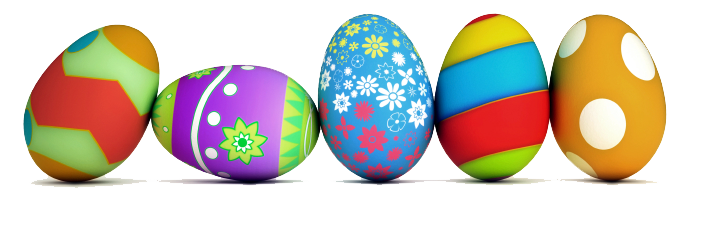 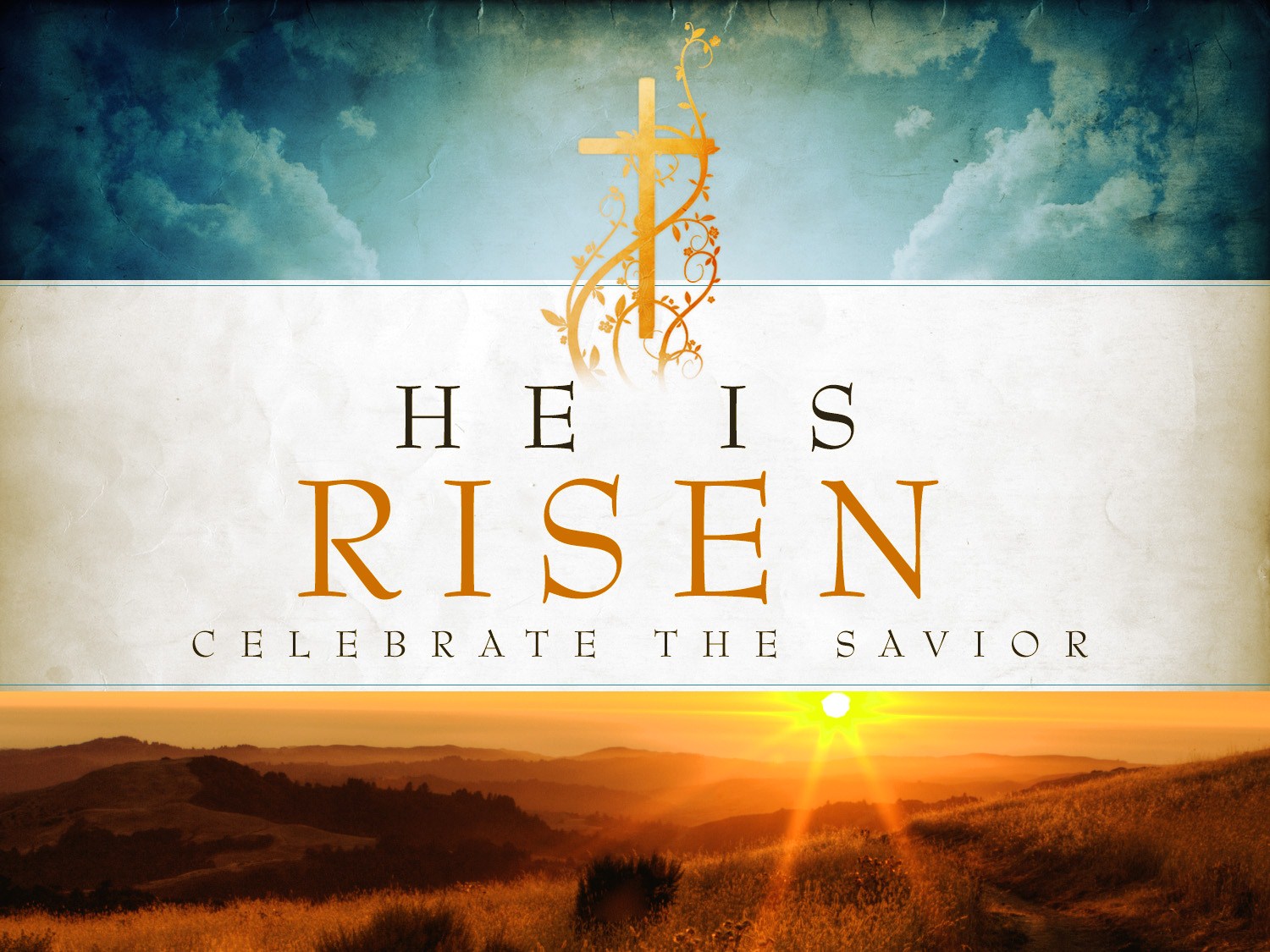 February-March 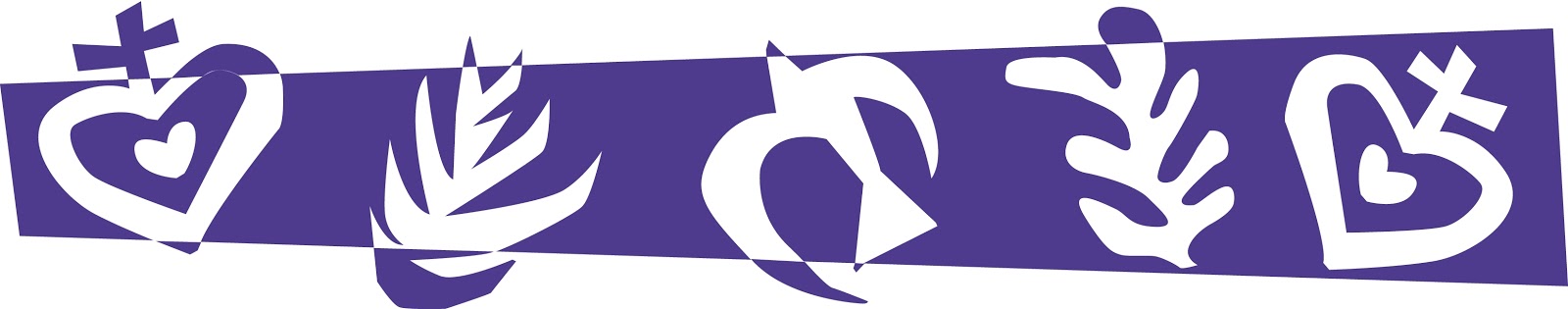 February-March February-March February-March February-March February-March February-March February-March February-March February-March February-March February-March February-March February-March SunMonTuesWedThursFriSat17  Write out your favourite Bible Verse. A reminder to keep going, 40 days!18Collect loose change in a jar, for charity.19Make some cakes or biscuits to share.20Smile at ten people today.21Buy a treat for someone who needs one today.March 1Send someone a message to let them know you are thinking about them.2  Hold back at the meal table for that extra slice of cake or biscuit.3Make a card for someone you know who is unwell.4Pick up ten pieces of litter today.5Say hi to someone outside your usual circle today.6It’s Chocolate Saturday! Give out anything with chocolate.7  Write out one of your favourite Bible verses and share it with someone.8  Get to know the name and say ‘hi’ to your local shopkeeper, or lollipop lady.9  Go on a prayer walk. Find places to stop and pray.10Say hello or drop a card to a neighbour.11  Offer to help with anything, at school, church or home.12  Climate change: what can you do to save energy today?13Tomorrow is Mothering Sunday. Make cards, buy flowers and tidy the house for the people who care for you.14  Make a generosity kit and give it away.  Pens, pencils, tissues, sweets.15Be generous with your words: pay compliments today.16No complaining today.  Coins in the jar if you do.17  What are you really good at? Could you teach someone else?18  Research what charity you want to donate the money in your jar to.19  Find out about your local foodbank.  What treat could you donate?20Go online and find out about children who are less fortunate than you.21  Write a thank-you card to people that help you (e.g. your teacher, postie).22  What prized possession could you give away today?23Spend less time looking at screens, and play board games.24Draw a large heart and write in it some ways you can love someone.25  Tidy up your bedroom, change the sheets and then do someone else’s.26Send an anonymous gift to someone you know.27 Plan a fundraising idea, like a cake or book sale. Discuss what charity you want to support.28  What horrible jobs need doing? Wash the car?29  Write a mega list of all the things you are grateful for and then decorate the paper.30Offer to help make a meal for the family.31  What have you promised to do and then forgotten? Try and remember and put your words into action!April 1Choose some April Fool jokes which will make people happy and smile.2 Good FridayIt’s Good Friday.  Say sorry first, even if you think it wasn’t your fault.3 Well done; you have reached 40! Count out your Change Jar and donate the money to your chosen charity.  Work out which of the 40 challenges you could carry on doing after Easter.Tomorrow is Easter Sunday!